Текст документа:“Про затвердження плану заходів щодо національно-патріотичного виховання молоді на 2017 рік” № 898-р — редакция от  30.11.2016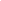 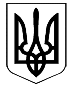 КАБІНЕТ МІНІСТРІВ УКРАЇНИРОЗПОРЯДЖЕННЯвід 30 листопада 2016 р. № 898-рКиївПро затвердження плану заходів 
щодо національно-патріотичного 
виховання молоді на 2017 рік1. Затвердити план заходів щодо національно-патріотичного виховання молоді на 2017 рік, що додається.2. Міністерствам, обласним та Київській міській держадміністраціям:забезпечити виконання плану заходів, затвердженого цим розпорядженням;подати до 1 січня 2018 р. Міністерству молоді та спорту інформацію про стан виконання зазначеного плану заходів для її узагальнення та подання до 1 лютого 2018 р. Кабінетові Міністрів України.Прем’єр-міністр України                                                           В. ГРОЙСМАНІнд. 73ЗАТВЕРДЖЕНО
розпорядженням Кабінету Міністрів України 
від 30 листопада 2016 р. № 898-рПЛАН
заходів щодо національно-патріотичного 
виховання молоді на 2017 рік1. Удосконалити нормативно-правову базу у сфері національно-патріотичного виховання.Мінмолодьспорт, МОН, Міноборони, Мінсоцполітики, Мінкультури, обласні та Київська міська держадміністрації.Протягом року.2. Провести міжнародні та всеукраїнські освітньо-виховні, інформаційно-просвітницькі, культурологічні заходи щодо національно-патріотичного виховання молоді (семінари, семінари-тренінги, тренінги, засідання за круглим столом, конференції, форуми, акції, конкурси, фестивалі, ігри, пленери, наметові табори, походи,  збори-походи, дебати тощо), розробити та забезпечити розміщення в засобах масової інформації та Iнтернеті інформаційних і методичних матеріалів, соціальних фільмів, роликів, соціальної реклами, спрямованих на:формування ціннісних орієнтирів та утвердження національно-патріотичної свідомості дітей та молоді;популяризацію національної духовно-культурної спадщини;розширення сфери застосування української мови; підвищення рівня знань про видатних особистостей українського державотворення;ушанування героїв боротьби українського народу за незалежність і територіальну цілісність України;ушанування пам’яті жертв окупаційних режимів, зокрема Голодомору 1932—1933 років і масових голодів 1921—1923 і 1946—1947 років, депортації кримсько-татарського народу;залучення дітей та молоді до відтворення історичних подій, пов’язаних з історією боротьби за незалежність України; популяризацію процесів декомунізації серед дітей та молоді;збільшення чисельності молоді, що готова до виконання обов’язку із захисту незалежності та територіальної цілісності України, у тому числі шляхом популяризації стандартів НАТО;поширення правдивої інформації про обставини збройної агресії Російської Федерації проти України; залучення учасників антитерористичної операції на сході України до участі у проведенні заходів щодо національно-патріотичного виховання;залучення молоді до активної участі у заходах щодо національно-патріотичного виховання, які проводяться громадськими об’єднаннями, військово-патріотичними клубами, а також забезпечення розвитку волонтерської діяльності;підготовку громадських активістів, які залучаються до організації і проведення Всеукраїнської дитячо-юнацької військово-патріотичної гри “Сокіл” (“Джура”);налагодження співпраці між органами державної влади, органами місцевого самоврядування, громадськими об’єднаннями з питань національно-патріотичного виховання.Мінмолодьспорт, МОН, МІП, Міноборони, Мінсоцполітики, Мінкультури, Міністерство з питань тимчасово окупованих територій та внутрішньо переміщених осіб, обласні та Київська міська держадміністрації.Протягом року.3. Провести експертно-аналітичне дослідження щодо формування стандартів національно-патріотичного виховання та визначення індикаторів  ефективності проведення заходів щодо національно-патріотичного виховання.Мінмолодьспорт.II—IV квартали._____________________